Enletawa Journal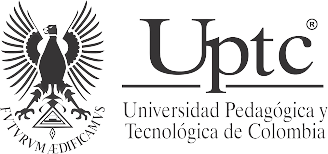  Example Title in English language Enletawa Journal Ejemplo título en Idioma español para la revista Enletawa  Original Research ArticleNombre Autor 1* 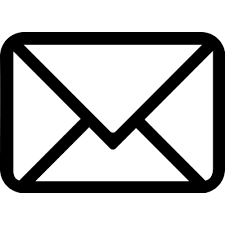 Nombre Autor 2 ** Submission: September 29, 2023Accepted: October 02, 2023Published: October 06, 2023How to cite this article:  Arellano Calva, Esther. «Implicaciones Didácticas Para Favorecer El Aprendizaje Del Francés En Niños Con Síndrome De Asperger». Enletawa Journal, vol. 17, n.º 1, marzo de 2024, pp. 1-21,.            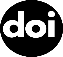 ___________________________________________* She holds a BA in English Language Teaching. Currently, she is studying a MA in Teaching English as a Foreign Language at Universidad xxx.             xxxxx@gmail.com       https://orcid.org/0000-0002-0860-8745  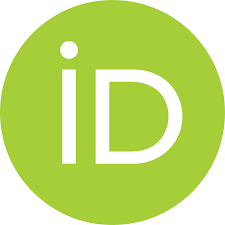 **Ph.D. in Language Studies UV.Full-time professor, University of xxxx. xxxxx@yahoo.com.mx       https://orcid.org/0000-0003-1117-5386.       Correspondencia: Nombre completo, Direccion, ciudad, país y  correo electrónico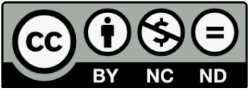 AbstractOn the second page, there should be an abstract and keywords. The article must be presented with an abstract of a maximum of 150 words and a minimum of 100, in which the author describes what she/he is going to develop in her/his article. It should also include keywords, a minimum of 6 and a maximum of 12, that account for the central themes, authors, and other topics to be highlighted in the article.The abstract must present the following structure:Purpose: (minimum 25, maximum 50 words)Methodology: (minimum 25, maximum 50 words)Results: (minimum 25, maximum 50 words)Conclusions: (minimum 25, maximum 50 words)Keywords: blogs, emergency remote teaching, high school, EFL, Covid-19.ResumenEn la segunda página debe estar resumen y palabras clave. El artículo debe presentarse con un resumen de máximo 150 palabras y mínimo 100, en el cual el autor describe lo que va a desarrollar en su artículo. Se debe, también, incluir palabras clave, mínimo 6 y máximo 12, que den cuenta de las temáticas centrales, autores y demás temas por destacar en el artículo.El resumen debe presentar la siguiente estructura:Propósito: (mínimo 25, máximo 50 palabras)Metodología: (mínimo 25, máximo 50 palabras)Resultados: (mínimo 25, máximo 50 palabras)Conclusiones (Mínimo 25, máximo 50 palabras)Palabras clave: blogs, educación remota de emergencia, bachillerato, Covid-19, inglés como lengua extranjera.Tipos de artículos. Enletawa Journal acepta los manuscritos que se muestran a continuación:Artículo Originales (5000 a 7000 palabras excluyendo referencias bibliográficas): documento que presenta de manera detallada los resultados originales de proyectos de investigación terminados. El cuerpo del trabajo debe contener los siguientes apartados: introducción, metodología, resultados y discusión.Artículo de reflexión (5000 a 7000 palabras excluyendo referencias bibliográficas): documento que presenta resultados de investigación terminada desde una perspectiva analítica, interpretativa o crítica del autor, sobre un tema específico, recurriendo a fuentes originales.Artículos de revisión (6000 a 7500 palabras excluyendo referencias bibliográficas): documento resultado de una investigación terminada, donde se analizan, sistematizan e integran los resultados de investigaciones publicadas o no publicadas, sobre un campo en ciencia o tecnología, con el fin de dar cuenta de los avances y las tendencias de desarrollo de las ciencias del lenguaje. Se caracteriza por presentar una cuidadosa revisión bibliográfica de por lo menos 50 referencias.Artículo corto (3000 a 4000 palabras excluyendo referencias bibliográficas): Este tipo de artículo comparte hallazgos de investigación originales preliminares o parciales.Traducción. Esta categoría incluye textos clásicos, números de actualidad o transcripciones de documentos históricos que se relacionen con el ámbito de interés de la revista.NOTA: Los Artículos no deben tener más de tres autores. No se aceptan artículos que sobrepasen las condiciones indicadas.ConclusionesImplicaciones éticasEl presente estudio contó con la aprobación del comité de ética de la Universidad Continental y el comité de Ética Institucional del Seguro Social de Contribución de los autoresAutor 1: conceptualización, recolección de datos, investigación, metodolo-gía, redacción del manuscrito original, revisión y edición; Autor 2: re-colección de datos, investigación, redacción del manuscrito original, revisión y edición; Autor 3 : recolección de datos, investigación, redacción del manuscrito original, revisión y edición..Declaración de fuentes de financiación:Los autores declaran que este estudio fue autofinanciado.Conflictos de interés:Los autores declaran no tener conflictos de interés.REFERENCIASEncuentre aqui la guia de Citacion MLA 8a edicion  https://owl.purdue.edu/owl/owl_en_espanol/estilo_MLA/formato_mla_y_guia_de_estilo.html#:~:text=Resumen%3A,artes%20liberales%20y%20las%20humanidades.